Np. za dyskusję, kolokwium, rozwiązanie zadaniaNp. za egzamin, projekt kończący przedmiot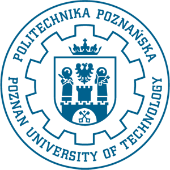 STUDIA PODYPLOMOWE – KARTA OPISU MODUŁU KSZTAŁCENIANazwa modułu/przedmiotuNazwa modułu/przedmiotuNazwa modułu/przedmiotuNazwa modułu/przedmiotuNazwa modułu/przedmiotuNazwa modułu/przedmiotuNazwa modułu/przedmiotuNazwa modułu/przedmiotuNazwa modułu/przedmiotuNazwa modułu/przedmiotuNazwa modułu/przedmiotuNazwa modułu/przedmiotuKodNazwa studiów podyplomowychNazwa studiów podyplomowychNazwa studiów podyplomowychNazwa studiów podyplomowychNazwa studiów podyplomowychNazwa studiów podyplomowychNazwa studiów podyplomowychNazwa studiów podyplomowychNazwa studiów podyplomowychNazwa studiów podyplomowychNazwa studiów podyplomowychNazwa studiów podyplomowychNazwa studiów podyplomowychForma studiów (stacjonarne, niestacjonarne)Forma studiów (stacjonarne, niestacjonarne)Forma studiów (stacjonarne, niestacjonarne)Forma studiów (stacjonarne, niestacjonarne)Forma studiów (stacjonarne, niestacjonarne)Forma studiów (stacjonarne, niestacjonarne)Forma studiów (stacjonarne, niestacjonarne)Forma studiów (stacjonarne, niestacjonarne)Forma studiów (stacjonarne, niestacjonarne)Forma studiów (stacjonarne, niestacjonarne)Przedmiot oferowany w języku(polskim, angielskim)Przedmiot oferowany w języku(polskim, angielskim)Rok / SemestrPrzedmiot oferowany w języku(polskim, angielskim)Przedmiot oferowany w języku(polskim, angielskim)Godziny Godziny Godziny Godziny Godziny Godziny Godziny Godziny Godziny Godziny Godziny Godziny Liczba punktówWykłady:Wykłady:...Ćwiczenia:Ćwiczenia:...Laboratoria:......Projekty / seminaria:Projekty / seminaria:...Odpowiedzialny za przedmiot / wykładowca:........e-mail:      tel.      Wydział      ul.      , 60-965 Poznańfax.:      Odpowiedzialny za przedmiot / wykładowca:........e-mail:      tel.      Wydział      ul.      , 60-965 Poznańfax.:      Odpowiedzialny za przedmiot / wykładowca:........e-mail:      tel.      Wydział      ul.      , 60-965 Poznańfax.:      Odpowiedzialny za przedmiot / wykładowca:........e-mail:      tel.      Wydział      ul.      , 60-965 Poznańfax.:      Odpowiedzialny za przedmiot / wykładowca:........e-mail:      tel.      Wydział      ul.      , 60-965 Poznańfax.:      Odpowiedzialny za przedmiot / wykładowca:........e-mail:      tel.      Wydział      ul.      , 60-965 Poznańfax.:      Odpowiedzialny za przedmiot / wykładowca:........e-mail:      tel.      Wydział      ul.      , 60-965 Poznańfax.:      Odpowiedzialny za przedmiot / wykładowca:........e-mail:      tel.      Wydział      ul.      , 60-965 Poznańfax.:      Odpowiedzialny za przedmiot / wykładowca:........e-mail:      tel.      Wydział      ul.      , 60-965 Poznańfax.:      Odpowiedzialny za przedmiot / wykładowca:........e-mail:      tel.      Wydział      ul.      , 60-965 Poznańfax.:      Odpowiedzialny za przedmiot / wykładowca:........e-mail:      tel.      Wydział      ul.      , 60-965 Poznańfax.:      Odpowiedzialny za przedmiot / wykładowca:........e-mail:      tel.      Wydział      ul.      , 60-965 Poznańfax.:      Odpowiedzialny za przedmiot / wykładowca:........e-mail:      tel.      Wydział      ul.      , 60-965 Poznańfax.:      Wymagania wstępne w zakresie wiedzy, umiejętności, kompetencji społecznych:Wymagania wstępne w zakresie wiedzy, umiejętności, kompetencji społecznych:Wymagania wstępne w zakresie wiedzy, umiejętności, kompetencji społecznych:Wymagania wstępne w zakresie wiedzy, umiejętności, kompetencji społecznych:Wymagania wstępne w zakresie wiedzy, umiejętności, kompetencji społecznych:Wymagania wstępne w zakresie wiedzy, umiejętności, kompetencji społecznych:Wymagania wstępne w zakresie wiedzy, umiejętności, kompetencji społecznych:Wymagania wstępne w zakresie wiedzy, umiejętności, kompetencji społecznych:Wymagania wstępne w zakresie wiedzy, umiejętności, kompetencji społecznych:Wymagania wstępne w zakresie wiedzy, umiejętności, kompetencji społecznych:Wymagania wstępne w zakresie wiedzy, umiejętności, kompetencji społecznych:Wymagania wstępne w zakresie wiedzy, umiejętności, kompetencji społecznych:Wymagania wstępne w zakresie wiedzy, umiejętności, kompetencji społecznych:1.Wiedza:Wiedza:Wiedza:2.Umiejętności:Umiejętności:Umiejętności:3.Kompetencje społeczne:Kompetencje społeczne:Kompetencje społeczne:Cel przedmiotu:      Cel przedmiotu:      Cel przedmiotu:      Cel przedmiotu:      Cel przedmiotu:      Cel przedmiotu:      Cel przedmiotu:      Cel przedmiotu:      Cel przedmiotu:      Cel przedmiotu:      Cel przedmiotu:      Cel przedmiotu:      Cel przedmiotu:      Odniesienie do charakterystyk drugiego stopnia Polskiej Ramy Kwalifikacji typowych dla kwalifikacji uzyskiwanych w ramach szkolnictwa wyższego po uzyskaniu kwalifikacji pełnej na poziomie 4Efekty uczenia sięSposoby weryfikacji efektów uczenia sięWiedza:Wiedza:Wiedza:P6(7,8)S__WG Głębia i zakres / kompletność perspektywy poznawczej i zależnościP6(7,8)S_WK Kontekst / uwarunkowania, skutkiUmiejętności:Umiejętności:Umiejętności:P6(7,8)S_UW Wykorzystanie wiedzy / rozwiązywane problemy i wykonywane zadaniaP6(7,8)S_UK Komunikowanie się / odbieranie i tworzenie wypowiedzi; upowszechnianie wiedzy w środowisku naukowym; posługiwanie się językiem obcymP6(7,8)S_UO Organizacja pracy / planowanie i praca zespołowaP6(7,8)S_UU Uczenie się / planowanie własnego rozwoju i rozwoju innych osóbKompetencje społeczne:Kompetencje społeczne:Kompetencje społeczne:P6(7,8)S_KK Oceny / krytyczne podejścieP6(7,8)S_KO Odpowiedzialność / wypełnianie zobowiązań społecznych; działanie na rzecz interesu publicznegoP6(7,8)S_KR Rola zawodowa / niezależność i rozwój etosuTREŚCI PROGRAMOWETREŚCI PROGRAMOWETREŚCI PROGRAMOWETREŚCI PROGRAMOWETREŚCI PROGRAMOWELp.Problematyka ogólnaZagadnienia szczegółoweZagadnienia szczegółoweL. godzin123Sposoby sprawdzenia efektów uczenia sięF – ocena formująca (cząstkowa)1); P – ocena podsumowująca2)Sposoby sprawdzenia efektów uczenia sięF – ocena formująca (cząstkowa)1); P – ocena podsumowująca2)Sposoby sprawdzenia efektów uczenia sięF – ocena formująca (cząstkowa)1); P – ocena podsumowująca2)Sposoby sprawdzenia efektów uczenia sięF – ocena formująca (cząstkowa)1); P – ocena podsumowująca2)Sposoby sprawdzenia efektów uczenia sięF – ocena formująca (cząstkowa)1); P – ocena podsumowująca2)FPLiteratura podstawowa: Literatura podstawowa: Literatura podstawowa: Literatura podstawowa: Literatura podstawowa: Literatura uzupełniająca: Literatura uzupełniająca: Literatura uzupełniająca: Literatura uzupełniająca: Literatura uzupełniająca: Obciążenie pracą studentaObciążenie pracą studentaObciążenie pracą studentaObciążenie pracą studentaObciążenie pracą studentaforma aktywnościforma aktywnościforma aktywnościgodzingodzinGodziny kontaktowe z nauczycielemGodziny kontaktowe z nauczycielemGodziny kontaktowe z nauczycielemIndywidualne konsultacjeIndywidualne konsultacjeIndywidualne konsultacjePrzygotowanie do egzaminuPrzygotowanie do egzaminuPrzygotowanie do egzaminuInneInneInneSUMASUMASUMASumaryczna liczba punktów ECTS dla przedmiotu (wpisuje kierownik studiów)Sumaryczna liczba punktów ECTS dla przedmiotu (wpisuje kierownik studiów)Sumaryczna liczba punktów ECTS dla przedmiotu (wpisuje kierownik studiów)